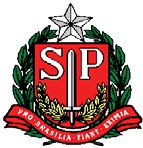 SECRETARIA DA SEGURANÇA PÚBLICA POLÍCIA MILITAR DO ESTADO DE SÃO PAULO DIRETORIA DE PESSOALDIVISÃO DE SELEÇÃO E ALISTAMENTODECLARAÇÃO “NEGATIVA” DE FUNCIONÁRIO PÚBLICOEu  , RG nº	,candidato a ingresso na Polícia Militar do Estado de São Paulo no cargo de 2º Tenente	PMEstagiário, Edital nº DP- 2 / 321 / 22, declaro sob as penas da Lei que, nesta data, NÃO EXERÇOatividades profissionais como SERVIDOR PÚBLICO FEDERAL, ESTADUAL ou MUNICIPAL.Declaro ainda que, caso venha a tomar posse em outro cargo, emprego ou função pública, estou ciente das restrições legais sobre o acúmulo remunerado de cargo ou função pública, devendo informar de imediato quem de direito no cargo pretendido no certame supra.São Paulo,  de  de	.(Assinatura)